Муниципальное общеобразовательное учреждение«Косланская средняя общеобразовательная школа»Рабочая программа учебного предмета«АНГЛИЙСКИЙ ЯЗЫК»Среднее общее образование(базовый уровень)Составитель: Коровина Анна Александровна,учитель английского язык, Кослан 2019Пояснительная записка 	Рабочая программа учебного предмета «Английский язык» (далее – программа) составлена в соответствии с Федеральным компонентом государственного образовательного стандарта среднего общего образования по английскому языку, утверждённым Приказом министерства образования Российской Федерации от 5 марта 2004г. № 1089 «Об утверждении федерального компонента государственных образовательных  стандартов начального общего, основного общего и  среднего (полного) общего образования ( в ред. Приказов Минобрнауки России от 03.06.2008 № 164, от 31.08.2009 № 320, от 19.10.2009 № 437,   от 10.11.2011 № 2643, от 24.01.2012 № 39№ 69,  от 23.06. 2015 № 609,  от 07.06.2017 № 506). Программа разработана в полном соответствии с федеральным компонентом государственного образовательного стандарта среднего полного образования по английскому языку.Федеральный компонент направлен на реализацию следующих основных целей: • формирование у обучающихся гражданской ответственности и правового самосознания, духовности и культуры, самостоятельности, инициативности, способности к успешной социализации в обществе; • дифференциация обучения с широкими и гибкими возможностями построения старшеклассниками индивидуальных образовательных программ в соответствии с их способностями, склонностями и потребностями; • обеспечение обучающимся равных возможностей для их последующего профессионального образования и профессиональной деятельности, том числе с учетом реальных потребностей рынка труда. Изучение английского языка на базовом уровне среднего (полного) общего образования направлено на достижение следующих целей:- дальнейшее развитие иноязычной коммуникативной компетенции (речевой, языковой, социокультурной, компенсаторной, учебно-познавательной):речевая компетенция - совершенствование коммуникативных умений в четырех основных видах речевой деятельности (говорении, аудировании, чтении и письме); умений планировать свое речевое и неречевое поведение;языковая компетенция - овладение новыми языковыми средствами в соответствии с отобранными темами и сферами общения: увеличение объема используемых лексических единиц; развитие навыков оперирования языковыми единицами в коммуникативных целях;социокультурная компетенция - увеличение объема знаний о социокультурной специфике страны/стран изучаемого языка, совершенствование умений строить свое речевое и неречевое поведение адекватно этой специфике, формирование умений выделять общее и специфическое в культуре родной страны и страны изучаемого языка;компенсаторная компетенция - дальнейшее развитие умений выходить из положения в условиях дефицита языковых средств при получении и передаче иноязычной информации;учебно-познавательная компетенция - развитие общих и специальных учебных умений, позволяющих совершенствовать учебную деятельность по овладению иностранным языком, удовлетворять с его помощью познавательные интересы в других областях знания;- развитие и воспитание способности и готовности к самостоятельному и непрерывному изучению иностранного языка, дальнейшему самообразованию с его помощью, использованию иностранного языка в других областях знаний; способности к самооценке через наблюдение за собственной речью на родном и иностранном языках; личностному самоопределению в отношении их будущей профессии; социальная адаптация; формирование качеств гражданина и патриота.Общая характеристика учебного предметаАнглийский язык входит в общеобразовательную область «Филология». Язык является важнейшим средством общения, без которого невозможно существование и развитие человеческого общества. Происходящие сегодня изменения в общественных отношениях, средствах коммуникации (использование новых информационных технологий) требуют повышения коммуникативной компетенции школьников, совершенствования их филологической подготовки. Все это повышает статус предмета «английский язык» как общеобразовательной учебной дисциплины.Основное назначение иностранного языка состоит в формировании коммуникативной компетенции, т.е. способности и готовности осуществлять иноязычное межличностное и межкультурное общение с носителями языка.Иностранный язык как учебный предмет характеризуется межпредметностью, многоуровневостью и полифункциональностью.Являясь существенным элементом культуры народа – носителя данного языка и средством передачи ее другим, иностранный язык способствует формированию у школьников целостной картины мира. Владение иностранным языком повышает уровень гуманитарного образования школьников, способствует формированию личности и ее социальной адаптации к условиям постоянно меняющегося поликультурного, полиязычного мира.Иностранный язык расширяет лингвистический кругозор обучающихся, способствует формированию культуры общения, содействует общему речевому развитию обучающихся. В этом проявляется взаимодействие всех языковых учебных предметов, способствующих формированию основ филологического образования школьников.Количество часов, отводимых на изучение учебного предмета «Английский язык» по годам обученияВ ходе реализации учебной программы учебного предмета «Английский язык» применяются следующие формы промежуточной аттестации по предмету:в 10 классе – текущие контрольные работы по итогам изучения тем раздела, промежуточная аттестация;в 11 классе – текущие контрольные работы по итогам изучения тем раздела, промежуточная аттестация.Рабочая программа учебного предмета «Английский язык» реализуется с помощью следующего УМК:Учебник: «FORWARD. Английский язык. 10 - 11 классы», для общеобразовательных учреждений (базовый уровень). Автор учебника – М.В.Вербицкая и др., Издательство – М.: «Вентана-Граф», 2015г.Содержание рабочей программы учебного предмета «Английский язык», 10-11 классы(210 часов, 3 часа в неделю)Речевые уменияПредметное содержание речиСоциально-бытовая сфера. Повседневная жизнь, быт, семья. Межличностные отношения. Здоровье и забота о нем.Социально-культурная сфера. Жизнь в городе и сельской местности. НАУЧНО-ТЕХНИЧЕСКИЙ ПРОГРЕСС. Природа и экология. Молодежь в современном обществе. Досуг молодежи. Страна/страны изучаемого языка, их культурные особенности, достопримечательности. Путешествия по своей стране и за рубежом.Учебно-трудовая сфера. Современный мир профессий. Планы на будущее, проблема выбора профессии. Роль иностранного языка в современном мире.Виды речевой деятельностиГоворениеДиалогическая речьСовершенствование владения всеми видами диалога на основе новой тематики и расширения ситуаций официального и неофициального общения.Развитие умений: участвовать в беседе/дискуссии на знакомую тему, осуществлять запрос информации, обращаться за разъяснениями, выражать свое отношение к высказыванию партнера, свое мнение по обсуждаемой теме.Монологическая речьСовершенствование владения разными видами монолога, включая высказывания в связи с увиденным/прочитанным, сообщения (в том числе при работе над проектом).Развитие умений: делать сообщения, содержащие наиболее важную информацию по теме/проблеме; кратко передавать содержание полученной информации; рассказывать о себе, своем окружении, своих планах, ОБОСНОВЫВАЯ СВОИ НАМЕРЕНИЯ/ПОСТУПКИ; рассуждать о фактах/событиях, приводя примеры, аргументы, ДЕЛАЯ ВЫВОДЫ; описывать особенности жизни и культуры своей страны и страны/стран изучаемого языка.АудированиеДальнейшее развитие понимания на слух (с различной степенью полноты и точности) высказываний собеседников в процессе общения, содержания аутентичных аудио- и видеотекстов различных жанров и длительности звучания:- понимания основного содержания несложных аудио- и видеотекстов монологического и диалогического характера - ТЕЛЕ- И РАДИОПЕРЕДАЧ на актуальные темы;- выборочного понимания необходимой информации в прагматических текстах (рекламе, объявлениях);- относительно полного понимания высказываний собеседника в наиболее распространенных стандартных ситуациях повседневного общения.Развитие умений: отделять главную информацию от второстепенной; выявлять наиболее значимые факты; определять свое отношение к ним, извлекать из аудиотекста необходимую/интересующую информацию.ЧтениеДальнейшее развитие всех основных видов чтения аутентичных текстов различных стилей: публицистических, научно-популярных (в том числе страноведческих), художественных, прагматических, а также текстов из разных областей знания (с учетом межпредметных связей):- ознакомительного чтения - с целью понимания основного содержания сообщений, РЕПОРТАЖЕЙ, отрывков из произведений художественной литературы, несложных публикаций научно-познавательного характера;- изучающего чтения - с целью полного и точного понимания информации прагматических текстов (инструкций, рецептов, статистических данных);- просмотрового/поискового чтения - с целью выборочного понимания необходимой/интересующей информации из текста СТАТЬИ, проспекта.Развитие умений выделять основные факты, отделять главную информацию от второстепенной; ПРЕДВОСХИЩАТЬ ВОЗМОЖНЫЕ СОБЫТИЯ/ФАКТЫ; раскрывать причинно-следственные связи между фактами; ПОНИМАТЬ АРГУМЕНТАЦИЮ; извлекать необходимую/интересующую информацию; определять свое отношение к прочитанному.Письменная речьРазвитие умений писать личное письмо, заполнять анкеты, формуляры различного вида; излагать сведения о себе в форме, принятой в стране/странах изучаемого языка (автобиография/резюме); составлять план, тезисы устного/письменного сообщения, в том числе на основе выписок из текста.Развитие умений: расспрашивать в личном письме о новостях и сообщать их; рассказывать об отдельных фактах/событиях своей жизни, выражая свои суждения и чувства; описывать свои планы на будущее.Языковые знания и навыкиОрфографияСовершенствование орфографических навыков, в том числе применительно к новому языковому материалу.Произносительная сторона речиСовершенствование слухо-произносительных навыков, в том числе применительно к новому языковому материалу.Лексическая сторона речиРасширение объема продуктивного и рецептивного лексического минимума за счет лексических средств, обслуживающих новые темы, проблемы и ситуации общения, а также оценочной лексики, реплик-клише речевого этикета, отражающих особенности культуры страны/стран изучаемого языка.Расширение потенциального словаря за счет овладения новыми словообразовательными моделями, интернациональной лексикой.Развитие соответствующих лексических навыков.Грамматическая сторона речиРасширение объема значений изученных грамматических явлений: видо-временных, неличных и неопределенно-личных форм глагола, форм условного наклонения, объема использования косвенной речи (косвенного вопроса, приказания/побуждения). Согласование времен. Развитие соответствующих грамматических навыков. Систематизация изученного грамматического материала.Социокультурные знания и уменияРазвитие страноведческих знаний и умений, основанных на сравнении фактов родной культуры и культуры стран изучаемого языка. Увеличение их объема за счет новой тематики и проблематики речевого общения, в том числе межпредметного характера.Компенсаторные уменияСовершенствование умений: пользоваться языковой и контекстуальной догадкой при чтении и аудировании; прогнозировать содержание текста по заголовку/началу текста, использовать текстовые опоры различного рода (подзаголовки, таблицы, графики, шрифтовые выделения, комментарии, сноски); игнорировать лексические и смысловые трудности, не влияющие на понимание основного содержания текста, использовать переспрос и словарные замены в процессе устно-речевого общения.Учебно-познавательные уменияДальнейшее развитие общих учебных умений, связанных с приемами самостоятельного приобретения знаний: использовать двуязычный и одноязычный словари и другую справочную литературу, ориентироваться в иноязычном письменном и аудиотексте, обобщать информацию, фиксировать содержание сообщений, выделять нужную/основную информацию из различных источников на изучаемом иностранном языке.Развитие специальных учебных умений: интерпретировать языковые средства, отражающие особенности иной культуры; использовать выборочный перевод для уточнения понимания иноязычного текста.Тематический план учебного предмета «Английский язык», 10 классТематический план учебного предмета «Английский язык», 11 классПоурочно-тематическое планирование учебного предмета «Английский язык», 10 класс (3 часа в неделю, всего 108 часов)Поурочно-тематическое планирование учебного предмета «Английский язык», 11 класс (3 часа в неделю, всего 102 часа)Формы контроля№1 Тематический контроль №1.№2 Тематический контроль №2.№3 Тематический контроль №3.№4 Тематический контроль №4.№5 Промежуточная аттестация.№6 Тематический контроль №1.№7 Тематический контроль №2.№8 Тематический контроль №3.№9 Тематический контроль №4.№10 Промежуточная аттестация.Требования к уровню подготовки учащихся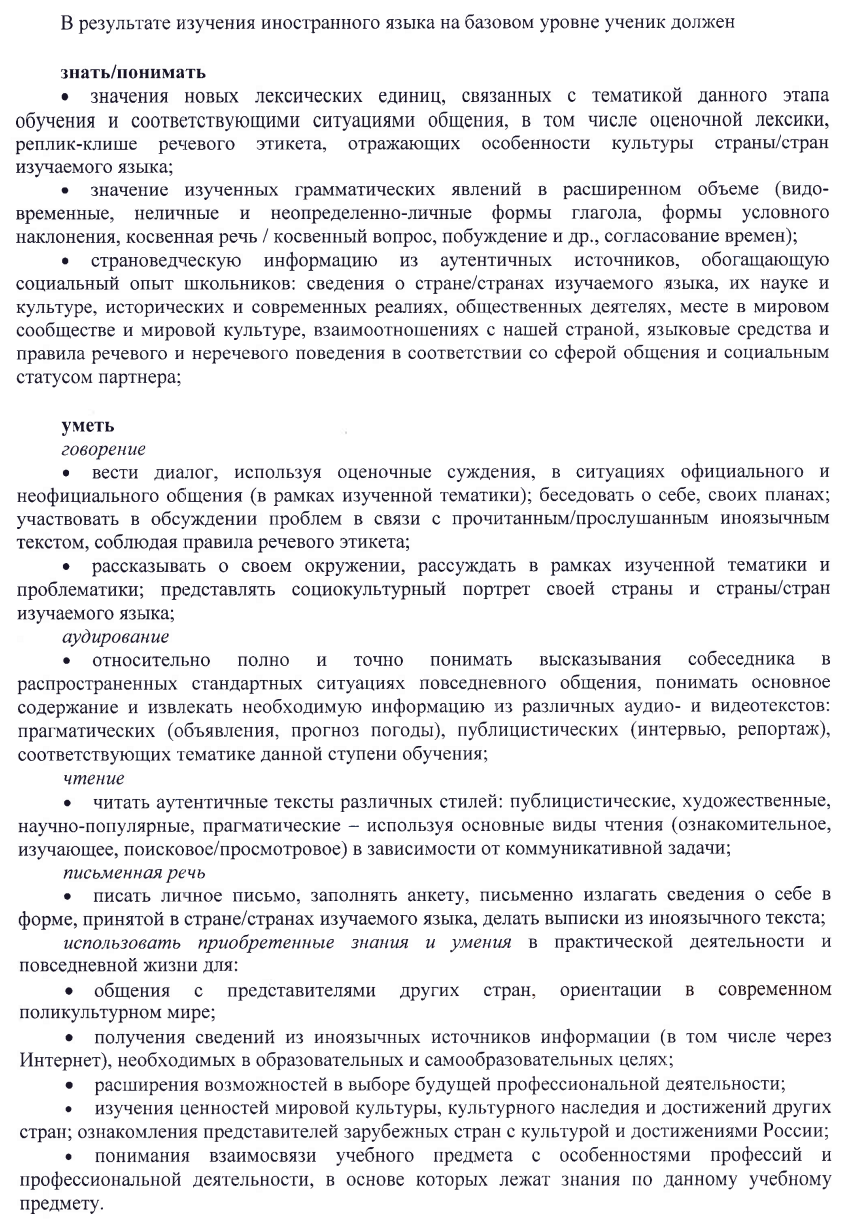 Требования к уровню подготовки выпускниковВ результате изучения иностранного языка на базовом уровне ученик должен:знать/понимать:- значения новых лексических единиц, связанных с тематикой данного этапа обучения и соответствующими ситуациями общения, в том числе оценочной лексики, реплик-клише речевого этикета, отражающих особенности культуры страны/стран изучаемого языка;- значение изученных грамматических явлений в расширенном объеме (видо-временные, неличные и неопределенно-личные формы глагола, формы условного наклонения, косвенная речь/косвенный вопрос, побуждение и др., согласование времен);- страноведческую информацию из аутентичных источников, обогащающую социальный опыт школьников: сведения о стране/странах изучаемого языка, их науке и культуре, исторических и современных реалиях, общественных деятелях, месте в мировом сообществе и мировой культуре, взаимоотношениях с нашей страной, языковые средства и правила речевого и неречевого поведения в соответствии со сферой общения и социальным статусом партнера;уметь:говорение:- вести диалог, используя оценочные суждения, в ситуациях официального и неофициального общения (в рамках изученной тематики); беседовать о себе, своих планах; участвовать в обсуждении проблем в связи с прочитанным/прослушанным иноязычным текстом, соблюдая правила речевого этикета;- рассказывать о своем окружении, рассуждать в рамках изученной тематики и проблематики; представлять социокультурный портрет своей страны и страны/стран изучаемого языка;аудирование:- относительно полно и точно понимать высказывания собеседника в распространенных стандартных ситуациях повседневного общения, понимать основное содержание и извлекать необходимую информацию из различных аудио- и видеотекстов: прагматических (объявления, прогноз погоды), публицистических (интервью, репортаж), соответствующих тематике данной ступени обучения;чтение:- читать аутентичные тексты различных стилей: публицистические, художественные, научно-популярные, прагматические, - используя основные виды чтения (ознакомительное, изучающее, поисковое/просмотровое) в зависимости от коммуникативной задачи;письменная речь:- писать личное письмо, заполнять анкету, письменно излагать сведения о себе в форме, принятой в стране/странах изучаемого языка, делать выписки из иноязычного текста;использовать приобретенные знания и умения в практической деятельности и повседневной жизни для:- общения с представителями других стран, ориентации в современном поликультурном мире;- получения сведений из иноязычных источников информации (в том числе через Интернет), необходимых в образовательных и самообразовательных целях;- расширения возможностей в выборе будущей профессиональной деятельности;- изучения ценностей мировой культуры, культурного наследия и достижений других стран; ознакомления представителей зарубежных стран с культурой и достижениями России;- понимания взаимосвязи учебного предмета с особенностями профессий и профессиональной деятельности, в основе которых лежат знания по данному учебному предмету.(абзац введен Приказом Минобрнауки России от 10.11.2011 N 2643)Критерии оценки знаний и умений учащихся по английскому языку (10-11 классы)Чтение  с  пониманием  основного  содержания  прочитанного (ознакомительное) Оценка«5»  ставится  учащемуся,  если  он  понял  основное  содержание аутентичного текста, может выделить основную мысль, определить основные факты, умеет догадываться о значении  незнакомых  слов  из  контекста,  либо  по  словообразовательным элементам, либо по сходству с родным языком. Скорость чтения иноязычного текста может быть несколько замедленной по сравнению с той, с которой ученик читает на родном языке. Оценка«4» ставится ученику, если  он  понял основное  содержание  аутентичного текста, может выделить  основную  мысль,  определить  отдельные  факты.  Однако  у  него недостаточно  развита  языковая  догадка,  и  он  затрудняется  в  понимании некоторых незнакомых слов. Оценка«3» ставится школьнику, который не совсем точно понял основное содержание прочитанного, умеет выделить в тексте только небольшое количество фактов, совсем не развита языковая догадка. Оценка«2» выставляется ученику в том случае, если он не понял текст или понял  содержание  текста  неправильно,  не  ориентируется  в  тексте  при  поиске определенных  фактов,  не  умеет  семантизировать(понимать  значение) незнакомую лексику.Чтение с полным пониманием содержания (изучающее) Оценка«5» ставится ученику,  когда  он  полностью  понял  несложный оригинальный  текст(публицистический,  научно-популярный;  инструкцию  или отрывок из туристического проспекта). Он использовал при этом все известные приемы, направленные на понимание прочитанного(смысловую догадку, анализ). Оценка«4»  выставляется  учащемуся,  если  он  полностью  понял  текст,  но многократно обращался к словарю. Оценка«3» ставится, если  ученик понял  текст  не  полностью,  не  владеет приемами его смысловой переработки. Оценка«2»  ставится  в  том  случае, когда  текст  учеником  не  понят.  Он  с трудом может найти незнакомые слова в словаре.Чтение с нахождением  интересующей  или  нужной  информации (просмотровое) Оценка«5» ставится ученику, если он может достаточно быстро просмотреть несложный  оригинальный  текст(типа  расписания  поездов,  меню,  программы телепередач)  или  несколько  небольших  текстов  и  выбрать  правильно запрашиваемую информацию. Оценка«4» ставится ученику при достаточно быстром просмотре текста, но при этом он находит только примерно2/3 заданной информации. Оценка«3» выставляется, если ученик находит в данном тексте (или данных текстах) примерно1/2 заданной информации. Оценка«2»  выставляется  в том случае, если  ученик  практически  не ориентируется в тексте.АудированиеОсновной речевой задачей при понимании звучащих текстов на слух является извлечение основной или заданной ученику информации. Оценка«5»  ставится  ученику,  который  понял  основные  факты,  сумел выделить отдельную, значимую для себя информацию(например, из прогноза погоды,  объявления,  программы  радио  и  телепередач), догадался  о  значении части  незнакомых  слов  по  контексту,  сумел  использовать  информацию  для решения поставленной задачи(например найти ту или иную радиопередачу). Оценка«4» ставится ученику, который понял не все основные факты. При решении коммуникативной задачи он использовал только2/3 информации. Оценка«3» свидетельствует, что ученик понял только1/2 текста. Отдельные факты понял неправильно. Не сумел полностью решить поставленную перед ним коммуникативную задачу. Оценка«2» ставится, если ученик понял менее1/2 текста и выделил из него менее половины основных фактов. Он не смог решить поставленную перед ним речевую задачу.ГоворениеМонологическая формаОценка«5».  Учащийся  логично  строит  монологическое  высказывание  в соответствии  с  коммуникативной  задачей,  сформулированной  в  задании.  Лексические  единицы  и  грамматические  структуры  используются  уместно. Ошибки  практически  отсутствуют.  Речь  понятна:  практически  все  звуки произносятся  правильно,  соблюдается  правильная  интонация.  Объём высказывания более15 фраз. Оценка«4».  Учащийся  логично  строит  монологическое  высказывание  в соответствии  с  коммуникативной  задачей,  сформулированной  в  задании.  Лексические единицы и грамматические структуры соответствуют поставленной коммуникативной  задаче.  Учащийся  допускает  отдельные  лексические  или грамматические  несистематические  ошибки,  которые  не  препятствуют пониманию  его  речи.  Речь  понятна,  учащийся  не  допускает  фонематических ошибок. Объём высказывания более15 фраз. Оценка«3».  Учащийся  логично  строит  монологическое  высказывание  в соответствии с коммуникативной задачей, сформулированной  в  задании.  Но высказывание не всегда логично, имеются повторы. Допускаются лексические и грамматические ошибки, которые затрудняют понимание. Речь в целом понятна, учащийся в основном соблюдает правильную интонацию. Объём высказывания–менее12 фраз (10 - 11 классы) Оценка«2».  Коммуникативная  задача  не  выполнена.  Допускаются многочисленные  лексические  и  грамматические  ошибки,  которые  затрудняют понимание. Большое количество фонематических ошибок. Диалогическая формаОценка«5».  Учащийся  логично  строит  диалогическое  общение  в соответствии  с  коммуникативной  задачей;  демонстрирует  умения  речевого взаимодействия с партнёром: способен начать, поддержать и закончить разговор. Лексические единицы и грамматические структуры соответствуют поставленной коммуникативной  задаче.  Ошибки  практически  отсутствуют.  Речь  понятна: практически  все  звуки  произносятся  правильно,  соблюдается  правильная интонация. Объём высказывания 10 – 12 реплик с каждой стороны. Оценка«4».  Учащийся  логично  строит  диалогическое  общение  в соответствии  с  коммуникативной  задачей.  Учащийся  в  целом  демонстрирует умения речевого взаимодействия с партнёром: способен начать, поддержать и закончить разговор. Используемый словарный запас и грамматические структуры соответствуют  поставленной  коммуникативной  задаче.  Могут  допускаться некоторые  лексико-грамматические  ошибки,  не  препятствующие  пониманию. Речь  понятна:  практически  все  звуки  произносятся  правильно,  в  основном соблюдается правильная интонация. Объём высказывания не менее 10 – 12 реплик с каждой стороны. Оценка«3».  Учащийся  логично  строит  диалогическое  общение  в соответствии  с  коммуникативной  задачей.  Однако  учащийся  не  стремится поддерживать беседу, в основном преобладают односложные ответные реплики.  Используемые лексические единицы и грамматические структуры соответствуют поставленной  коммуникативной  задаче.  Фонематические,  лексические  и грамматические ошибки не затрудняют общение. Но встречаются нарушения в использовании лексики. Допускаются отдельные грубые грамматические ошибки. Объём высказывания–менее8 фраз с каждой стороны. Оценка«2».  Коммуникативная  задача  не  выполнена.  Учащийся  не  умеет строить  диалогическое  общение,  не  может  поддержать  беседу.  Используется крайне  ограниченный  словарный  запас,  допускаются  многочисленные лексические и грамматические ошибки, которые затрудняют понимание. Большое количество фонематических ошибок. Письмо (сочинение, эссе) Оценка«5». Коммуникативная задача решена, соблюдены основные правила оформления текста, очень незначительное количество орфографических и лексико-грамматических погрешностей. Логичное и последовательное изложение материала с делением текста на абзацы. Правильное использование различных средств передачи логической связи между отдельными частями текста. Учащийся показал знание большого запаса лексики и успешно использовал ее с учетом норм иностранного языка. Соблюдается правильный порядок слов. При использовании более сложных конструкций допустимо небольшое количество ошибок, которые не нарушают понимание текста. Оценка«4». Коммуникативная задача решена, лексико-грамматические погрешности не препятствуют пониманию. Мысли изложены в основном логично. Допустимы  отдельные  недостатки  при делении текста на абзацы  и  при использовании средств передачи логической связи между отдельными частями текста или в формате письма. Учащийся использовал достаточный объем лексики,  допуская отдельные неточности в употреблении слов или ограниченный запас слов, но эффективно и правильно, с учетом норм иностранного языка. В работе имеется  ряд  грамматических  ошибок,  не  препятствующих  пониманию  текста. Допустимо  несколько  орфографических  ошибок,  которые  не  затрудняют понимание текста. Оценка«3».  Коммуникативная  задача  решена  частично.  Мысли  не  всегда изложены логично. Деление текста на абзацы недостаточно последовательно или вообще отсутствует. Учащийся использовал ограниченный запас слов, не всегда соблюдая  нормы  иностранного  языка.  В  работе  либо  часто  встречаются грамматические ошибки элементарного уровня, либо ошибки немногочисленны,  но так серьезны, что затрудняют понимание текста. Имеются орфографические и грамматические ошибки, затрудняющие понимание текста. Оценка«2».  Коммуникативная  задача  не  решена.  Отсутствует  логика  в построении высказывания. Не используются средства передачи логической связи между  частями  текста.  Формат  письма  не  соблюдается.  Учащийся  не  смог правильно использовать свой лексический запас для выражения своих мыслей или  не  обладает  необходимым  запасом  слов.  Грамматические  правила  не соблюдаются. Правила орфографии и пунктуации не соблюдаются.За письменные работы (контрольные работы, тестовые работы, словарные диктанты) оценка вычисляется исходя из процента правильных ответов:Творческие  письменные  работы (письма,  разные  виды  сочинений) оцениваются по пяти критериям:1. Содержание(соблюдение  заданного  объема  работы,  соответствие  теме, отражены  ли  все  указанные  в  задании  аспекты,  стилевое  оформление  речи соответствует  типу  задания,  аргументация  на  соответствующем  уровне, соблюдение норм вежливости). 2. Организация текста(логичность  высказывания,  использование средств логической  связи на соответствующем  уровне,  соблюдение  формата высказывания и деление текста на абзацы); 3. Лексика(словарный  запас соответствует поставленной задаче  и требованиям данного года обучения языку);4. Грамматика(использование разнообразных грамматических конструкций в соответствии  с  поставленной задачей  и  требованиям  данного  года  обучения языку); 5.  Орфография  и  пунктуация(отсутствие  орфографических  ошибок, соблюдение главных правил пунктуации: предложения начинаются с заглавной буквы, в конце предложения стоит точка, вопросительный или восклицательный знак, а также соблюдение основных правил расстановки запятых).Рассмотрена методическим объединением учителей ____________________________________ МОУ «Косланская СОШ»Протокол № ___от «___» ___________ 2019 годаРуководитель МО________________Согласовано с заместителем директора по УВРМОУ «Косланская СОШ»_______________С.Г.Иевлева«____» ____________2019 годаУТВЕРЖДАЮДиректорМОУ «Косланская СОШ»_______________В.В.?? «____» __________ 2019 годаКлассКоличество часов в неделюКоличество часов в год103108113102Название разделаКоличество часовI. Успех.8II. Отдых.8III. Человеку свойственно ошибаться.10IV. Тайны.11V. Красота тела.13VI. Время представлений.9VII. Игра закончена.9VIII. Трудно продать.12IX. С новыми силами.10X. Что ты имеешь ввиду?17Промежуточная аттестация1Итого108 часовНазвание разделаКоличество часовI. Преодоление разрыва.9II. Разве мы не изумительны?6III. Хорошо ли это для нас?11IV. Тайные миры.9V. Самовыражение.11VI. Прогресс – это хорошо?9VII. Зачем рисковать?9VIII. Там, где сердце.12IX. Дайте мне ключ к разгадке.8X. Важные события.11XI.Диалог культур.7Промежуточная аттестация.1Итого:102 часа№ п/пНазвание раздела, темыКол-во часов по темеКол-во часов всегоКонтрольI. Успех.81Школа и работа. Чтение.12Великий Гэтсби. Чтение. Условное наклонение.13Обсудим прочитанное. Условное наклонение. 14Ты бы хотел быть знаменитым? ДР.15Жаль, у меня нет друзей за рубежом. МР. Сложно - подчинённые предложения.1Т6Успехи и неудачи. Аудирование.17Проект. Как быть успешным! МР.18Работа с материалами ЕГЭ. Аудирование.1ТРII. Отдых.89Отдых и путешествия. Страдательный залог.110Виды спорта. Страдательный залог.111Экстремальные виды спорта. Диалог.1ТР12Экстремальные виды спорта. Чтение.113Авиапутешествия. Закрепление лексики.114Приключение друзей. Аудирование.115Проект «Моя малая родина».116Работа с материалами ЕГЭ. Чтение.1III. Человеку свойственно ошибаться.1017Человеку свойственно ошибаться. Аудирование.118Прямая и косвенная речь.1Т19Жизнь по окончанию школы. Чтение. 120Планы Алана. Чтение с полным пониманием прочитанного.21Будущая карьера. МР.1ТР22Интервью с работником службы занятости. Косвенная речь.123Ролевые диалоги. Косвенная речь.124Повторение темы «Прямая и косвенная речь».125Контрольная работа №11КР26Работа с материалами ЕГЭ. Лексика. Грамматика.1IV. Тайны.1127Таинственный гость. Поисковое чтение.128Телепрограмма. Модальные глаголы.129Агата Кристи. Загадочное исчезновение. Просмотровое чтение.130Загадка Амелии Эрхарт. Аудирование.131Загадочная история. Написание истории по плану.132Проект «Разгадай тайну».133Радиопрограмма: «Известный пилот».  Аудирование.1ТР34История двух соперников. Ознакомительное чтение.135История двух соперников. Модальные глаголы.136Обобщение по теме «Тайны». Словообразование.1Т37Работа с материалами ЕГЭ. Письмо.1V. Красота тела.1338Внешность и красота. Повторение ЛЕ.139Красота сквозь века.  Просмотровое чтение.140Мода и красота. Артикль с разными типами существительных.1Т41Разговор о внешности. МР.142Тратить ли время на красоту? ДР. 143Проект «Красота тела и здоровья: современные взгляды». 144Список дел.145Описание внешности. Причёски. МР.146Люди такие разные. Порядок слов вопросительных предложений. 147Пропавшая экспедиция. Поисковое чтение. Порядок прилагательных в предложении.148Контрольная работа № 2.1КР49Повторение временных форм глагола прошедшего времени.150Работа с материалами ЕГЭ. Устная часть.1VI. Время представлений.951Культура и развлечения. Аудирование.152Вы бы могли сказать…? Преобразование прямых вопросов в косвенные. 153Музыка. Искусство. Театр. МР.1ТР54Поездка в Новый Орлеан. Диалог.155Живопись. Чтение.156Мадам Баттерфляй. Аудирование. Модели речевых высказываний.157Написание плана рецензии с опорой на алгоритм.158Проект «Мой любимый фильм».159Лучший фильм этого года.1VII. Игра закончена.960Виртуальный спорт. Поисковое чтение. 161Моя любимая видеоигра. Способы выражения количества. 162Люди слишком много играют.  ДР.163Без ума от спорта. Чтение с полным пониманием прочитанного.164Мое свободное время. МР. 165Шахматный поединок. Поисковое чтение.1ТР66Какие у них проблемы? Аудирование. Модальные глаголы  в вежливых вопросах.167Чем могу помочь? ДР.168Проект «Любимые виды спорта». 1VIII. Трудно продать.1269Реклама. Аудирование.1ТР70Торговля и услуги. МР.171Письмо редактору. Чтение с полным пониманием прочитанного. Активизация употребления инфинитива и герундия в речи.1Т72Как писать деловое письмо. Письмо.  Словообразование.173День «антишоппинга». Аудирование.174Полезен ли шоппинг? Письмо (эссе.)1ТР75Жалоба в магазин. ДР.176Письменная жалоба. Чтение с полным пониманием прочитанного. 177Как писать жалобу. Письмо. 178В магазине. Поисковое чтение. 179Контрольная работа № 3.1КР80Повторение материала. 1IX. С новыми силами.1081Новая жизнь. Повторение времён глагола.182Колин и его друзья. Аудирование.183Полезные советы. Чтение с полным пониманием прочитанного.184День, изменивший жизнь. Аудирование.1ТР85Переселенцы. Поисковое чтение. Повторение времён глагола.186Первые европейцы в Австралии. Ознакомительное чтение. Повторение времён глагола. 187Смена деятельности - лучший отдых. Фразовые глаголы. МР.188Договор об интервью. Аудирование. 189Интервью с менеджером. ДР. 190Как писать резюме. Письмо (заполнение анкеты). 1X. Что ты имеешь ввиду?1891Разговор Сэма и Лиз. Аудирование. 192Как меняется английский язык. Будущее завершённое время. Чтение. МР. 1ТР93Твое будущее. МР. 194Изменения в английском языке.  Сравнение будущих времён. 195Невербальное общение. Чтение с полным пониманием прочитанного.  196Язык жестов. ДР. Словообразование.197Официальный язык. Написание официального письма. 198Мудрецы об общении. Ознакомительное чтение. 199Защита проекта « Языки мира».1100Контрольная работа № 4.1КР101Подготовка к годовой контрольной работе.1102Промежуточная аттестация.1ДКР103Разбор ошибок годовой контрольной работы.1104Британская еда.1105Диалог культур. Британское кино.1106Диалог культур. Британский и американский английский.1107Подготовка к ЕГЭ.  Чтение.1108Подготовка к ЕГЭ. Грамматика и лексика.1№ п/пНазвание раздела, темыКол-во часов по темеКол-во часов всегоКонтрольПреодоление разрыва.91Семья и друзья. Чтение. 12Конфликт поколений. Аудирование. Введение ЛЕ.13Конфликт поколений. МР.14Общение с трудными людьми. Чтение. Лексика. Аудирование.15Общение с трудными людьми.   Словообразование (приставки). Антонимы.16Общение с трудными людьми. Грамматика:Would prefer / Would rather (Would rather not)17Женщина, которая сделала карьеру. ДР. Чтение.1ТР8Политика и люди. Письмо. 19Работа с материалами ЕГЭ. Аудирование.1Разве мы не изумительны?610Удивительные люди. Грамматика «прошедшее время».1Т11Ты встречался со знаменитостью? Аудирование.112Гении, кто они? Словообразование: суффиксы существительных и прилагательных.113Навыки публичных выступлений. МР.114Как сделать текст более запоминающимся. Применение на практике различных стратегий письма. Письмо. 115Работа с материалами ЕГЭ. Чтение.1Хорошо ли это для нас?1116Здоровье, диета и пагубные привычки. Грамматика: «Инфинитив и герундий». Чтение.117Мифы и факты о здоровом образе жизни. Чтение с извлечением необходимой информации.1ТР18Полезные продукты. Аудирование. Введение лексики. 119Зависимость. Чтение с полным пониманием прочитанного. Грамматика «Использование герундия / инфинитива в различных ситуациях общения». 120Трудно ли победить зависимость? Аудирование.  Фразовые  глаголы.1ТР21Что посоветовать в этом случае? ДР. Лексика.122Как справиться со стрессом? Чтение с извлечением конкретной иформации.123Моя сестра – вегетарианка. Письмо.124Контрольная работа №1.1КР25Работа над ошибками №1.126Работа с материалами ЕГЭ. Лексика. Грамматика.1Тайные миры.927Тайный мир животных. Грамматика: «Модальные глаголы и их эквиваленты». Чтение.128Статья «Секреты раскрыты?» Аудирование.129Тень ветра. Чтение с полным пониманием прочитанного. Повторение лексики.130Тренируйте мозг. Как избегать повторов в тексте.131Есть ли у книг душа? МР.132Фразовые глаголы (идиомы с глаголами look и see).133Типы книг. Рецензия на книгу. Письмо.1ТР34Биография автора. Джон леКарр «Преданный садовник». Чтение.35Работа с материалами ЕГЭ. Письмо.1Самовыражение.1136Самовыражение, культура. Грамматика: «Косвенная речь».137Короткие истории. Аудирование.138Искусство. Введение и отработка ЛЕ.139Танцы. Введение и отработка ЛЕ.140Движение к музыке. Чтение. Грамматика: «Глагольные конструкции в косвенной речи». Чтение.141Богатые и знаменитые. Грамматика: «Глагольные конструкции в косвенной речи». 142Цензура на телевидении. Обоснование своего мнения. Аудирование.143Цензура в СМИ. ДР. Ролевая игра – проект. Профессия журналиста.1ТР44Любите ли вы поэзию? Письмо.145Контрольная работа №2:  1КР46Работа с материалами ЕГЭ. Устная часть.1Прогресс – это хорошо?947Изобретения. Аудирование. Грамматика: «Страдательный залог». 1Т48Случайные изобретения. Чтение с извлечением необходимой информации. Грамматика: «Страдательный залог». 149Что вы видите на графике? Аудирование. МР.150Вы бы хотели посетить Бутан? Чтение и аудирование. Переносный смысл слов.1ТР51Влияние интернета на поведение людей. МР. ДР. Составные прилагательные.152Мобильные телефоны в школе. Чтение с полным пониманием прочитанного.53Мобильные телефоны в школе. Письмо: «Сочинение - рассуждение. Аргументы «за /против».154Интернет-чаты. Проект.55Работа с материалами ЕГЭ. Аудирование.1Зачем рисковать?956Риск, деньги и бизнес. Грамматика: «Сожаление (Iwish /If only) в настоящем и прошедшем времени».157Если бы я мог… Чтение с извлечением необходимой информации. Грамматика: «Сожаление». 158Бизнес. Работа. Аудирование. Отработка ЛЕ.159Рискованные ситуации. Грамматика «Условные предложения O / I / II /III/ смешанного типа». Говорение.160«Фрэнк Абигнейл. От мошенничества до ФБР».  Чтение с полным пониманием прочитанного.161Стратегия написания краткого пересказа. 162Английские и русские пословицы о деньгах. Проект.63Грамматика «Условные предложения O / I / II /III/ смешанного типа».164Работа с материалами ЕГЭ. Лексика, грамматика.1Там, где сердце.1265Дома и места проживания. Чтение. Относительные местоимения.166Грамматика: «относительные придаточные предложения».1Т67Монологи животных. Аудирование и новая лексика: «Относительные прилагательные».168Чтение статьи «В гостях хорошо, а дома лучше».169Описание жизни вне дома. Чтение и лексика. МР.1ТР70Аренда жилья. Чтение: типы текстов.171Квартира Геммы. Аудирование.1ТР72Жизнь в прошлом. Чтение с полным пониманием прочитанного.173Описание места. Письмо.174Контрольная работа №3.1КР75Работа над ошибками № 3.176Работа с материалами ЕГЭ. Чтение.1Дайте мне ключ к разгадке.877Загадки, тайны и преступления. Безличные предложения.178Александр Макколл Смит «Друзья, влюбленные, шоколад». Часть 1. Чтение и аудирование.179Александр Макколл Смит «Друзья, влюбленные, шоколад». Часть 2. Чтение и аудирование.180Фразовые глаголы и идиомы: live/die. Формирование лексических навыков.181Разгадывание загадок. Формирование грамматических навыков: модальные глаголы.182Решение проблем. МР.183Газетная статья. Письмо. Грамматические особенности написания  статей и заголовков.184Работа с материалами ЕГЭ. Чтение. Лексика, грамматика.1Важные события?1185Характеристика количества. Использование неопределенных местоимений.  Аудирование186Интервью с журналистом. Аудирование.187Описание фотографий. МР. Выразительность речи. Эмфатические предложения.1ТР88Грамматика: «Единственное и множественное число существительных. Собирательные существительные».189Ошибки в кинематографе. Чтение с извлечением конкретной информации.  Конструкция: Hardly… when…?190Знаменитости. Аудирование. 191Средства массовой информации. Репортаж. Письмо.192Контрольная работа №4.КР93Подготовка к годовой контрольной работе.194Промежуточная аттестация.1ДКР95Разбор ошибок годовой контрольной работы.1 Диалог культур.796Лето. Чтение. Аудирование. МР.197Все, что ты хотел всегда узнать… Чтение. Аудирование.198Танцевальная лихорадка. Чтение. Аудирование. ДР.199Американский характер. Чтение. Аудирование. МР.1100Защита рефератов и (или) проектов на тему«Взаимосвязи английского языка с особенностям и профессий и профессиональной деятельности, в основе которых лежат знания по английскомуязыку»1101Повторение грамматики, изученной в течение года.1102Урок – викторина «Английский язык».1Виды работОценка «3»Оценка «4»Оценка «5»Контрольные работы, тестовые работы, словарные диктантыОт 45% до 64%От 65% до 84%От 85% до 100%